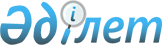 Қазақстан Республикасы Туризм және спорт жөнiндегі агенттiгiнiң "Спорт ғимараттарының құрылысын салу жөнiндегi дирекция" республикалық мемлекеттік қазыналық кәсiпорнын құру туралы
					
			Күшін жойған
			
			
		
					Қазақстан Республикасы Үкіметінің 2004 жылғы 12 ақпандағы N 169 қаулысы. Күші жойылды - Қазақстан Республикасы Үкіметінің 2018 жылғы 17 мамырдағы № 273 қаулысымен
      Ескерту. Күші жойылды – ҚР Үкіметінің 17.05.2018 № 273 қаулысымен.
      Қазақстан Республикасы Президентiнiң "Мемлекеттiк кәсiпорын туралы" 1995 жылғы 19 маусымдағы N 2335  Жарлығына сәйкес Қазақстан Республикасының Үкіметi қаулы етеді: 
      1. Қазақстан Республикасы Туризм және спорт жөнiндегі агенттiгiнiң "Спорт ғимараттарының құрылысын салу жөніндегi дирекция" республикалық мемлекеттік қазыналық кәсiпорны (бұдан әрi - Кәсіпорын) құрылсын. 
      2. Қазақстан Республикасының Туризм және спорт жөнiндегi агенттігi Кәсiпорынды мемлекеттiк басқару органы болып белгiленсiн. 
      3. Спорт саласындағы өндiрiстiк-шаруашылық қызметтi жүзеге асыру Кәсiпорын қызметiнің негiзгi мәнi болып белгiленсiн. 
      4. Қазақстан Республикасының Туризм және спорт жөнiндегi агенттiгi Қазақстан Республикасының заңнамасында белгіленген тәртiппен бiр ай мерзімде: 
      1) Кәсiпорынның жарғысын Қазақстан Республикасы Қаржы министрлiгінің Мемлекеттiк мүлiк және жекешелендiру комитетiне бекітуге енгізсiн; 
      2) Кәсiпорынның әдiлет органдарында мемлекеттік тiркелуiн қамтамасыз етсiн; 
      3) осы қаулыдан туындайтын өзге де шараларды қабылдасын. 
      5. Күші жойылды - ҚР Үкіметінің 05.08.2013 № 796 қаулысымен.
      6. Осы қаулы қол қойылған күнінен бастап күшiне енедi. 
					© 2012. Қазақстан Республикасы Әділет министрлігінің «Қазақстан Республикасының Заңнама және құқықтық ақпарат институты» ШЖҚ РМК
				
Қазақстан Республикасының
Премьер-Министрі